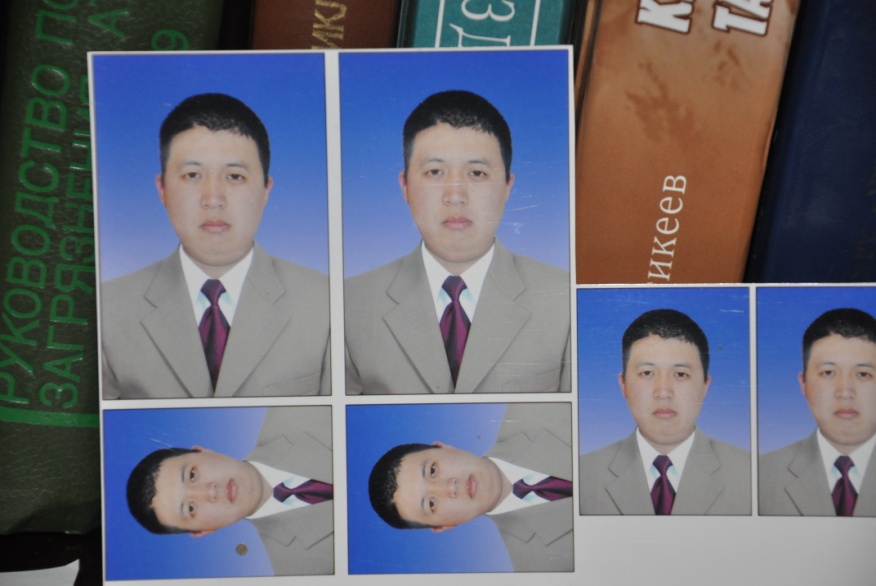 РЕЗЮМЕАты-жөнү:		Жолдошали уулу КанатбекТуулган жылы:	1982 ж. 4 апрельТуулган жери:	Кыргыз Республикасы, Ош шаары.Жашаган жери:	Ош шаары, Төлөйкөн к-р, 25 үй, 25 батирБайланыш тел.:				(03222) 6-55-65 (үй тел.)						0777 27 62 07 (моб. тел.)						E-mail: griffinus1982@gmail.comБилими:	Жогорку, 1998-2003 ж. ОшМУ, дүйнөлүк тилдер факультетиАлган адистиги:	 Англис тилинин жана адабиятынын мугалимиКайсы дисциплинадан сабак өтөт:            Лингвистикадагы маалымат технологиялар, компьютердик котормо, коммерциялык котормо, Өлкө таануу (Улуу Британия менен АКШ)                                          Иш тажрыйбасы:	●2002-2004 ж. Ош шаарындагы № 11 В.В. Терешкова атындагы мектеп-интернатынын англис тили мугалими	● 2003-2007 ж. ОшМУнун Дүйнөлүк тилдер факультетинин Роман-герман кафедрасынын окутуучусу● 2007-2008 окуу жылы декандын контракт иштери б-ча орун басары● 2007 ж. баштап Америка жана котормо таануу кафедрасынын окутуучусу2011-2012 окуу жылы декандын окуу иштери б-ча орун басары.Ош мамлекеттик университетинин, Дүйнөлүк тилдер жана маданият факультетинин, америка таануу жана котормо кафедрасынын окутуучусуЖолдошали уулу Канатбектин жарык көргөн илимий эмгектеринин тизмесиАзыркы учурда 1-курстардын кыргыз тайпалары үчүн “Лингвистикадагы маалымат технологиялары” аттуу окуу-усулдук китептин үстүнөн иш жүрүп жатат.     Автор                                                                                  Жолдошали у.К.Дүйнөлүк тилдер жана маданият факультетинин америка таануу жана котормо кафедрасынын окутуучусу Жолдошали у. Канатбектин акыркы 3 жыл ичинде квалификацияны жогорулатуу боюнча маалыматыКомпьютердик  сабаттуулугу: Microsoft Office (Word, Excel, Publisher, Power Point), Adobe Photoshop 9.0, 10.0., ABBYY Fine Reader 10, 11 , Open Office№Макаланын, окуу-усулдук колдонмонун аталышыИштинмүнөзүМакаланын/ окуу усулдук колдонмонун чыккан  жылы  №КөлөмүАвторлош1.Роль машинного перевода в современном обществеМакалаОш мамлекеттик университетинин “Жарчысы”. №3, 2011. 83-86-бб., Ош шаары0,2 б.т.2.Definition words in epic ManasМакалаОш мамлекеттик университетинин “Жарчысы”. № , 2012. 363-364 бб., Ош шаары0,3 б.тДоц. Калмаматова З.3.О понимании концепта «эмоция».Макала“Сборник научных трудов”. Выпуск 4,             Факультет русской филологии Ошск.гос.ун-та. – Ош, 2014 г. 37 стр.0,2 б.т.ст. преп. Ормокеева Р.К.4.Латинско-русско-кыргызский  учебный словарьСөздүкУДК 80/81, ББК 81.2-4 Л 24г. Ош: 201380 б.Алымкулова С.Б.5.Методические рекомендации по организации и проведению переводческой практики для 3-курса КүндөлүкДневник учебно-ознакомительной практикиОшский государственный университет, факультет иностранных языков, кафедра американистики и перевода, 201430 б.Алымкулова С.Б.,Алиоглы М.Х.6.Классификация природы эмоции в лингвистикеМакалаОш мамлекеттик университетинин “Жарчысы”. № 4 , 2015. 152-154 бб., Ош шаары0,2 б.т.7.Кыргыз тилиндеги какшык сөздөрдү орус жана англис тилдеринде түшүндүрүлүшүМакалаОш мамлекеттик университетинин “Жарчысы”.Атайын чыгарылыш № 1 , 2018. 275-277 бб., Ош шаары0,3 б.т.Доц. Жээнбекова Г.8.Практический курс переводаОкуу-усулдук колдонмоУДК: 80/81, ББК 81, Ж 95, Практический курс перевода: учебное пособие для студентов по  специальности 531100 Лингвистика, Ош-201880 б.Доц. Жээнбекова Г., ст. преп. Алиоглы М.Х.9.Практический курс перевода (для групп с русским языком обучения) Окуу-усулдук колдонмоУДК: 80/81, ББК 81, Ж 95, Практический курс перевода: учебное пособие для студентов по  специальности 531100 Лингвистика, ОшГУ-201984 бДоц. Жээнбекова Г., ст. Преп. Алиоглы М.Х.10.Котормонун практикалык курсу (кыргыз тайпалары учун)Окуу-усулдук колдонмоУДК: 80/81, ББК 81, Ж 95, Кыргыз тайпалары учун окуу усулдук колдонмо, ОшМУ-201982 бДоц. Жээнбекова Г.№Аты-жөнү, кызматы№Аты-жөнү, кызматыӨткөн мекеменин аталышы, сертификаттын номериӨткөн жери (шаары), датасы1Жолдошали у. К. “Эл баасы” аккредитациялык агенттиги№ 05\С4, 16 саатОш шаары, 27.11.20172ОшМУ, Дүйнөлүк тилдер жана маданият факультетинде уюштурулган “Англис тилин академиялык багытта үйрөнүү”72 саатОш шаары, 06.20173.THT (Teachers helping teachers) seminar2017Ош шаары, 09.20174US Embassy, Regional English Language Office, Drama and Music in the Classroom06.17Ош шаары, 06.20175THT (Teachers helping teachers) seminar2018Ош шаары, 09.2018